ПРОЄКТУКРАЇНАВиконавчий комітет Нетішинської міської радиХмельницької областіР І Ш Е Н Н Я___.04.2021					Нетішин				  № ____/2021Про надання згоди ТОВ «СМАРТ БАУ» на улаштування заїзної кишені для тимчасової зупинки автомобілів на об’єкті благоустрою міста НетішинВідповідно до підпункту 71 пункту «а» статті 30, пункту 3 частини 4 статті 42 Закону України «Про місцеве самоврядування в Україні», пункту 6 частини 2 статті 10 Закону України «Про благоустрій населених пунктів», з метою розгляду листа ТОВ «СМАРТ БАУ», зареєстрованого у виконавчому комітеті Нетішинської міської ради 12 квітня 2021 року за № 22/1394-01-09/2021, виконавчий комітет Нетішинської міської ради    в и р і ш и в:1. Погодити ТОВ «СМАРТ БАУ» улаштування заїзної кишені для тимчасової зупинки автомобілів на об’єкті благоустрою міста Нетішин у районі житлових будинків № 15, № 9, що на вул. Варшавська, відповідно до поданих ескізних пропозицій.2. ТОВ «СМАРТ БАУ»:2.1. у встановленому порядку розробити та погодити проєкт улаштування заїзної кишені для тимчасової зупинки автомобілів на об’єкті благоустрою міста Нетішин у районі житлових будинків № 15, № 9, що на вул. Варшавська, відповідно до поданих ескізних пропозицій;2.2. у встановленому порядку оформити дозвіл на порушення об’єкта благоустрою;2.3. улаштувати заїзну кишеню для тимчасової зупинки автомобілів на об’єкті благоустрою міста Нетішин у районі житлових будинків № 15, № 9, що на вул. Варшавська згідно з проєктом.3. Контроль за виконанням цього рішення покласти на першого заступника міського голови Олену Хоменко.Міський голова							Олександр СУПРУНЮК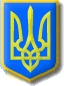 